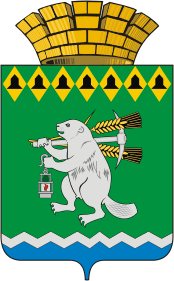 Администрация Артемовского городского округа ПОСТАНОВЛЕНИЕот 14.05.2018                                                                                                                     № 468-ПАОб утверждении Перечня муниципального имущества Артемовского городского округа, свободного от прав третьих лиц (за исключением имущественных прав субъектов малого и среднего предпринимательства), предназначенного для оказания имущественной поддержки субъектам малого и среднего предпринимательства и организациям, образующим инфраструктуру поддержки субъектов малого и среднего предпринимательстваРуководствуясь частью 4 статьи 18 Федерального закона от 24 июля 2007 года № 209-ФЗ «О развитии малого и среднего предпринимательства в Российской Федерации», Правилами формирования, ведения и обязательного опубликования перечня муниципального имущества Артемовского городского округа, свободного от прав третьих лиц (за исключением имущественных прав субъектов малого и среднего предпринимательства), предназначенного для оказания имущественной поддержки субъектам малого и среднего предпринимательства и организациям, образующим инфраструктуру поддержки субъектов малого и среднего предпринимательства, утвержденными решением Думы Артемовского городского округа от 28.09.2017 № 241, принимая во внимание распоряжение Комитета по управлению муниципальным имуществом Артемовского городского округа  от 17.04.2018 № 133 «Об использовании муниципального имущества», статьями 30, 31 Устава Артемовского городского округа,ПОСТАНОВЛЯЮ:Утвердить Перечень муниципального имущества Артемовского городского округа, свободного от прав третьих лиц (за исключением имущественных прав субъектов малого и среднего предпринимательства), предназначенного для оказания имущественной поддержки субъектам малого и среднего предпринимательства и организациям, образующим инфраструктуру поддержки субъектов малого и среднего предпринимательства  (Приложение).Признать утратившими силу постановления Администрации Артемовского городского округа:-  от 26.07.2016 № 843-ПА «Об утверждении Перечня муниципального имущества, используемого в целях предоставления его во владение и (или) в пользование на долгосрочной основе субъектам малого и среднего предпринимательства и организациям, образующим инфраструктуру поддержки субъектов малого и среднего предпринимательства, на 2017 год»; - от 14.10.2016 № 1152-ПА «О внесении изменений в постановление Администрации Артемовского городского округа  от 26.07.2016 № 843-ПА «Об утверждении Перечня муниципального имущества, используемого в целях предоставления его во владение и (или) в пользование на долгосрочной основе субъектам малого и среднего предпринимательства и организациям, образующим инфраструктуру поддержки субъектов малого и среднего предпринимательства, на 2017 год».3. Комитету по управлению муниципальным имуществом Артемовского городского округа (Юсупова В.А.) направить копию настоящего постановления в течение десяти дней со дня его принятия в координационный Совет по инвестициям и развитию предпринимательства при главе Артемовского городского округа.4. Постановление опубликовать в газете «Артемовский рабочий» в течении 10 рабочих дней и разместить на официальном сайте Артемовского городского округа в информационно-телекоммуникационной сети «Интернет» в течении 3 рабочих дней со дня принятия постановления.5. Контроль за исполнением постановления возложить на председателя Комитета по управлению муниципальным имуществом Артемовского городского округа Юсупову В.А.Глава Артемовского городского округа                                      А.В. СамочерновПриложениек постановлению АдминистрацииАртемовского городского округаот 14.05.2018 № 468-ПАПеречень муниципального имущества Артемовского городского округа, свободного от прав третьих лиц (за исключением имущественных прав субъектов малого и среднего предпринимательства), предназначенного для оказания имущественной поддержки субъектам малого и среднего предпринимательства и организациям, образующим инфраструктуру поддержки субъектов малого и среднего предпринимательстваПредседатель Комитета по управлениюмуниципальным имуществом Артемовского городского округа                                                                                                              В.А.Юсупова  № п/пНомер в реестре имущества <1>Адрес (местоположение) объекта <2>Адрес (местоположение) объекта <2>Адрес (местоположение) объекта <2>Структурированный адрес объектаСтруктурированный адрес объектаСтруктурированный адрес объектаСтруктурированный адрес объектаСтруктурированный адрес объектаСтруктурированный адрес объектаСтруктурированный адрес объектаСтруктурированный адрес объектаСтруктурированный адрес объектаСтруктурированный адрес объектаСтруктурированный адрес объектаСтруктурированный адрес объектаСтруктурированный адрес объектаСтруктурированный адрес объектаСтруктурированный адрес объектаСтруктурированный адрес объекта№ п/пНомер в реестре имущества <1>Адрес (местоположение) объекта <2>Адрес (местоположение) объекта <2>Адрес (местоположение) объекта <2>Наименование субъекта Российской Федерации <3>Наименование субъекта Российской Федерации <3>Наименование муниципального района/городского округа/внутригородского округа территории города федерального значенияНаименование муниципального района/городского округа/внутригородского округа территории города федерального значенияНаименование городского поселения/сельского поселения/внутригородского района городского округаВид населенного пунктаНаименование населенного пунктаТип элемента планировочной структурыТип элемента планировочной структурыНаименование элемента планировочной структурыТип элемента улично-дорожной сетиНаименование элемента улично-дорожной сетиНаименование элемента улично-дорожной сетиНомер дома (включая литеру) <4>Номер дома (включая литеру) <4>Тип и номер корпуса, строения, владения <5>123334455678991011121213131411.3.29.,книга № 5Свердловская область,Артемовский район,п.Буланаш, ул. Театральная, 1АСвердловская область,Артемовский район,п.Буланаш, ул. Театральная, 1АСвердловская область,Артемовский район,п.Буланаш, ул. Театральная, 1АСвердловская областьСвердловская областьАртемовский городской округАртемовский городской округпоселокБуланашулицаТеатральнаяТеатральная1А1А21.2.64.,книга № 5Свердловская область, г.Артемовский,пер. Заводской,4 Свердловская область, г.Артемовский,пер. Заводской,4 Свердловская область, г.Артемовский,пер. Заводской,4 Свердловская областьСвердловская областьАртемовский городской округАртемовский городской округгородАртемовскийпереулокЗаводскойЗаводской4434.4.28.,книга № 4Свердловская область,Артемовский район,с.Лебёдкино, ул. Ленина,61Свердловская область,Артемовский район,с.Лебёдкино, ул. Ленина,61Свердловская область,Артемовский район,с.Лебёдкино, ул. Ленина,61Свердловская областьСвердловская областьАртемовский городской округАртемовский городской округселоЛебёдкиноулицаЛенинаЛенина616141.4.32.,книга № 1Свердловская область,Артемовский район,п.КрасногвардейскийСвердловская область,Артемовский район,п.КрасногвардейскийСвердловская область,Артемовский район,п.КрасногвардейскийСвердловская областьСвердловская областьАртемовский городской округАртемовский городской округпоселокКрасногвардейскийВид объекта недвижимости; движимое имущество <6>Вид объекта недвижимости; движимое имущество <6>Вид объекта недвижимости; движимое имущество <6>Сведения о недвижимом имуществе или его частиСведения о недвижимом имуществе или его частиСведения о недвижимом имуществе или его частиСведения о недвижимом имуществе или его частиСведения о недвижимом имуществе или его частиСведения о недвижимом имуществе или его частиСведения о недвижимом имуществе или его частиСведения о недвижимом имуществе или его частиСведения о недвижимом имуществе или его частиСведения о недвижимом имуществе или его частиСведения о недвижимом имуществе или его частиСведения о недвижимом имуществе или его частиСведения о недвижимом имуществе или его частиСведения о недвижимом имуществе или его частиСведения о недвижимом имуществе или его частиСведения о недвижимом имуществе или его частиСведения о недвижимом имуществе или его частиСведения о недвижимом имуществе или его частиВид объекта недвижимости; движимое имущество <6>Вид объекта недвижимости; движимое имущество <6>Вид объекта недвижимости; движимое имущество <6>Кадастровый номер <7>Кадастровый номер <7>Кадастровый номер <7>Номер части объекта недвижимости согласно сведениям государственного кадастра недвижимости <8>Номер части объекта недвижимости согласно сведениям государственного кадастра недвижимости <8>Основная характеристика объекта недвижимости <9>Основная характеристика объекта недвижимости <9>Основная характеристика объекта недвижимости <9>Основная характеристика объекта недвижимости <9>Основная характеристика объекта недвижимости <9>Основная характеристика объекта недвижимости <9>Основная характеристика объекта недвижимости <9>Основная характеристика объекта недвижимости <9>Основная характеристика объекта недвижимости <9>Основная характеристика объекта недвижимости <9>Основная характеристика объекта недвижимости <9>Наименование объекта учета <10>Наименование объекта учета <10>Вид объекта недвижимости; движимое имущество <6>Вид объекта недвижимости; движимое имущество <6>Вид объекта недвижимости; движимое имущество <6>Кадастровый номер <7>Кадастровый номер <7>Кадастровый номер <7>Номер части объекта недвижимости согласно сведениям государственного кадастра недвижимости <8>Номер части объекта недвижимости согласно сведениям государственного кадастра недвижимости <8>Тип (площадь - для зданий, помещений; протяженность, объем, площадь, глубина залегания - для сооружений; протяженность, объем, площадь, глубина залегания согласно проектной документации - для объектов незавершенного строительства)Тип (площадь - для зданий, помещений; протяженность, объем, площадь, глубина залегания - для сооружений; протяженность, объем, площадь, глубина залегания согласно проектной документации - для объектов незавершенного строительства)Тип (площадь - для зданий, помещений; протяженность, объем, площадь, глубина залегания - для сооружений; протяженность, объем, площадь, глубина залегания согласно проектной документации - для объектов незавершенного строительства)Тип (площадь - для зданий, помещений; протяженность, объем, площадь, глубина залегания - для сооружений; протяженность, объем, площадь, глубина залегания согласно проектной документации - для объектов незавершенного строительства)Тип (площадь - для зданий, помещений; протяженность, объем, площадь, глубина залегания - для сооружений; протяженность, объем, площадь, глубина залегания согласно проектной документации - для объектов незавершенного строительства)Фактическое значение/Проектируемое значение (для объектов незавершенного строительства)Фактическое значение/Проектируемое значение (для объектов незавершенного строительства)Фактическое значение/Проектируемое значение (для объектов незавершенного строительства)Фактическое значение/Проектируемое значение (для объектов незавершенного строительства)Единица измерения (для площади - кв. м; для протяженности - м; для глубины залегания - м; для объема - куб. м)Единица измерения (для площади - кв. м; для протяженности - м; для глубины залегания - м; для объема - куб. м)Наименование объекта учета <10>Наименование объекта учета <10>Вид объекта недвижимости; движимое имущество <6>Вид объекта недвижимости; движимое имущество <6>Вид объекта недвижимости; движимое имущество <6>НомерТип (кадастровый, условный, устаревший)Тип (кадастровый, условный, устаревший)Номер части объекта недвижимости согласно сведениям государственного кадастра недвижимости <8>Номер части объекта недвижимости согласно сведениям государственного кадастра недвижимости <8>Тип (площадь - для зданий, помещений; протяженность, объем, площадь, глубина залегания - для сооружений; протяженность, объем, площадь, глубина залегания согласно проектной документации - для объектов незавершенного строительства)Тип (площадь - для зданий, помещений; протяженность, объем, площадь, глубина залегания - для сооружений; протяженность, объем, площадь, глубина залегания согласно проектной документации - для объектов незавершенного строительства)Тип (площадь - для зданий, помещений; протяженность, объем, площадь, глубина залегания - для сооружений; протяженность, объем, площадь, глубина залегания согласно проектной документации - для объектов незавершенного строительства)Тип (площадь - для зданий, помещений; протяженность, объем, площадь, глубина залегания - для сооружений; протяженность, объем, площадь, глубина залегания согласно проектной документации - для объектов незавершенного строительства)Тип (площадь - для зданий, помещений; протяженность, объем, площадь, глубина залегания - для сооружений; протяженность, объем, площадь, глубина залегания согласно проектной документации - для объектов незавершенного строительства)Фактическое значение/Проектируемое значение (для объектов незавершенного строительства)Фактическое значение/Проектируемое значение (для объектов незавершенного строительства)Фактическое значение/Проектируемое значение (для объектов незавершенного строительства)Фактическое значение/Проектируемое значение (для объектов незавершенного строительства)Единица измерения (для площади - кв. м; для протяженности - м; для глубины залегания - м; для объема - куб. м)Единица измерения (для площади - кв. м; для протяженности - м; для глубины залегания - м; для объема - куб. м)Наименование объекта учета <10>Наименование объекта учета <10>151515161717181819191919192020202021212222площадьплощадьплощадьплощадьплощадь38,1538,1538,1538,15кв.м.кв.м.нежилоепомещениенежилоепомещениеплощадьплощадьплощадьплощадьплощадь20,920,920,920,9кв.м.кв.м.нежилоепомещениенежилоепомещениеплощадьплощадьплощадьплощадьплощадь105105105105кв.м.кв.м.пекарняпекарнярыб. участокрыб. участокрыб. участокрыб. участокрыб. участок15151515штштрыболовныепрудырыболовныепрудыСведения о движимом имуществе <11>Сведения о движимом имуществе <11>Сведения о движимом имуществе <11>Сведения о движимом имуществе <11>Сведения о движимом имуществе <11>Сведения о движимом имуществе <11>Сведения о праве аренды или безвозмездного пользования имуществом <12>Сведения о праве аренды или безвозмездного пользования имуществом <12>Сведения о праве аренды или безвозмездного пользования имуществом <12>Сведения о праве аренды или безвозмездного пользования имуществом <12>Сведения о праве аренды или безвозмездного пользования имуществом <12>Сведения о праве аренды или безвозмездного пользования имуществом <12>Сведения о праве аренды или безвозмездного пользования имуществом <12>Сведения о праве аренды или безвозмездного пользования имуществом <12>Сведения о праве аренды или безвозмездного пользования имуществом <12>Сведения о праве аренды или безвозмездного пользования имуществом <12>Сведения о движимом имуществе <11>Сведения о движимом имуществе <11>Сведения о движимом имуществе <11>Сведения о движимом имуществе <11>Сведения о движимом имуществе <11>Сведения о движимом имуществе <11>организации, образующей инфраструктуру поддержки субъектов малого и среднего предпринимательстваорганизации, образующей инфраструктуру поддержки субъектов малого и среднего предпринимательстваорганизации, образующей инфраструктуру поддержки субъектов малого и среднего предпринимательстваорганизации, образующей инфраструктуру поддержки субъектов малого и среднего предпринимательстваорганизации, образующей инфраструктуру поддержки субъектов малого и среднего предпринимательствасубъекта малого и среднего предпринимательствасубъекта малого и среднего предпринимательствасубъекта малого и среднего предпринимательствасубъекта малого и среднего предпринимательствасубъекта малого и среднего предпринимательстваТип: оборудование, машины, механизмы, установки, транспортные средства, инвентарь, инструмен-ты, иноеГосударствен ный регистрацион ный знак (при нали-чии)Наименование объекта учетаМарка, мо дельГод вы пус каКадастровый номер объекта недвижимого имущества, в том числе земельного участка, в (на) котором расположен объектПравообладательПравообладательПравообладательДокументы основаниеДокументы основаниеПравооблада-тельПравооблада-тельПравооблада-тельДокументы основаниеДокументы основаниеТип: оборудование, машины, механизмы, установки, транспортные средства, инвентарь, инструмен-ты, иноеГосударствен ный регистрацион ный знак (при нали-чии)Наименование объекта учетаМарка, мо дельГод вы пус каКадастровый номер объекта недвижимого имущества, в том числе земельного участка, в (на) котором расположен объектПолное наименованиеОГРНИННДата заключения договораДата оконча ния действия договораПолное наименованиеОГРНИННДата заключе ния договораДата окончания дейст    вия договора23242526272829303132333435363738ИП Добрынина Н.А.30466290920002266290071070001.06.2004ООО «Иволга»1026600580973660200536702.02.2011ПСХК «Лебедкин-ский»1026600581479660200306329.03.2001ИП Виногра-дова Е.Г.30566020340001366020019432620.02.2006Указать одно из значений: в перечне (изменениях в перечни) <13>Сведения о правовом акте, в соответствии с которым имущество включено в перечень (изменены сведения об имуществе в перечне) <14>Сведения о правовом акте, в соответствии с которым имущество включено в перечень (изменены сведения об имуществе в перечне) <14>Сведения о правовом акте, в соответствии с которым имущество включено в перечень (изменены сведения об имуществе в перечне) <14>Сведения о правовом акте, в соответствии с которым имущество включено в перечень (изменены сведения об имуществе в перечне) <14>Указать одно из значений: в перечне (изменениях в перечни) <13>Наименование органа, принявшего документВид документаРеквизиты документаРеквизиты документаУказать одно из значений: в перечне (изменениях в перечни) <13>Наименование органа, принявшего документВид документаДатаНомер3940414243В перечнеАдминистрация Артемовского
городского округаПостановление26.07.2016843-ПАВ перечнеАдминистрация Артемовского
городского округаПостановление26.07.2016843-ПАВ перечнеАдминистрация Артемовского
городского округаПостановление26.07.2016843-ПАВ перечнеАдминистрация Артемовского
городского округаПостановление26.07.2016843-ПА